Please complete and return by email to: Abbeyjuniorsleeds@gmail.comFor payment queries, please contact: treasurer@abbeyrunners.co.ukPersonal DetailsFor registration with England Athletics, please advise if your gender at birth is different.
 As a Parent/Guardian, I am happy for photographs of club events/sessions in which the junior or myself feature to be used on the club website, Facebook group, Spond and social networking sites. As a Parent/Guardian, I agree to the personal details shared in this questionnaire being kept electronically by the club committee. I consent to receiving club related communication by Spond, email, telephone and post.Abbey Runners is committed to ensuring the security and protection of any personal information that we process, and to provide a compliant and consistent approach to data protection as detailed in the Abbey Runners Privacy Policy on the club website: https://www.abbeyrunners.co.uk/membership/club-constitution/.MembershipPlease pay by bank transfer using the reference: NewJR23 followed by the JUNIOR’S initials3. Code of Conduct: Children and Young PeopleAs a child or young person under 18 years, I have the right to: be safe and protected be listened to be respected and treated fairly be believed ask for help be coached by someone who has the right qualifications.As a young athlete, I will respect the Code of Conduct and I will: be friendly and supportive to other athletes keep myself safe tell my coach or other appropriate adult leader if I am ill or injured behave well, listen to and follow all instructions from my coach/leader and officials take care of equipment owned or provided by the club or training facilityreport inappropriate behaviour or risky situations to an adult respect the rules of my club; compete fairly and respect other athletes and officials not use bad language or behave in an unsociable, inappropriate or illegal way not bully anyone or pressure them to do things they should not or do not want to do (including online)not undermine, put down or belittle others e.g. athletes, coaches or practitioners keep to agreed timings for all club activities tell my parents/guardian where I am or if I’m going to be late not use my mobile phone during training, competitions or in changing rooms not carry or consume alcohol or illegal substances whilst participating in any club related activities e.g. training or competing use safe transport or travel arrangements. Breach of the Code of ConductI understand that if I do not follow the Code, my club will inform my parents/guardians and may take action such as: being asked to apologise for my behaviour receiving a verbal warning from my coach receiving a verbal or written warning from the club committee suspension from attending club training sessions and or other club events/activities suspension of club membership being required to leave the club4. Code of Conduct: Parents/GuardianAs a responsible parent/guardian of an athlete aged under 18, I will: abide by the UKA and the HCAF Child Safeguarding Policy and Child Safeguarding Procedures abide by the UKA and the HCAF Adult Safeguarding Policy and Adult Safeguarding Procedures demonstrate respectful behaviour at all times set a good example and encourage my young athlete to learn and respect the rules of the sport and apply them at all times help my young athlete to recognise and appreciate good performance not just results make athletics fun; never force the athlete to take part in sport if they do not want to or are not well enoughnever punish or belittle any young athlete for losing or making mistakes use correct and appropriate language at all times check the qualifications and licences of people who are coaching my young athleteknow exactly where my young athlete will be and who they will be with at all times assume responsibility for the safe transportation of my young athlete to and from sessions return as required any necessary written consent forms to the club/team manager or appropriate person report any concerns about the welfare of either my own or any other young athlete to the Club Welfare Officer(s) or the National Welfare Officer. (This does not affect your right to contact your local Social Services or the Police if you feel it is necessary)not undermine or belittle athletes, coaches, practitioners or other Parents/Guardians. Good Spectator BehaviourI understand that putting pressure on children and poor behaviour of adult spectators can be detrimental to children and may result in them dropping out of sport. I accept that the Abbey Runners Code promotes good spectator behaviour and understand that if I do not comply with it, action may be taken by the club. Breach of the Code of ConductI understand that if I do not follow the Code, action can be taken by the club, such as: being asked to apologise for my behaviour receiving a verbal or written warning from the club committee suspension from attending club training sessions and or other club events/activities suspension of club membership being required to leave the clubThe club may also:suspend the junior from attending club events/activitiessuspend the junior from the clubexpel the junior from the clubDisclaimerBy training with Abbey Runners, you accept that:It is the responsibility of the athlete and their parent/guardian to ensure that their level of fitness and health is appropriate for the Abbey Runners training session or event being attended. Athletes and their parent/guardians understand and agree that participation in any Abbey Runners training session or event is entirely at their own risk and neither Abbey Runners, the Abbey Runners management committee nor any individual will have liability or be responsible for any accident, injury, illness, damage or loss of any nature whatsoever except for death or personal injury caused by Abbey Runners' proven negligence.Please note that this disclaimer applies to activities organised through the club website, Facebook group or other social media associated directly with the club. ---------------------------------------------------------------------------------------------------------------------------Document Revision HistoryJUNIOR DETAILS First NameLast NameDate of Birth						(dd/mm/yyyy)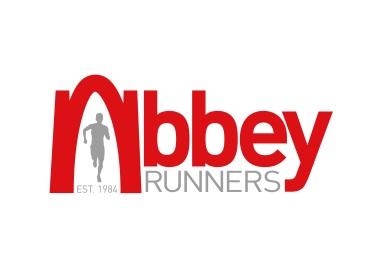 Gender*Race vest sizeAge 7-8         Age 9-10         Age 11-12Small             Medium          Large CONTACT DETAILS Of PARENT/GUARDIANCONTACT DETAILS Of PARENT/GUARDIANParent/Guardian Full NameAddressAddressCityPostcodeEmailMobile phoneOther phone (optional & state contact name)MEDICAL DETAILS Please detail any important medical/health information that the club should be aware ofCategoryTypeIncludesFeesJUNIORAge 11 Years & OverEA registrationRace vest/t-shirt on joining Club social activitiesAccess to Holt Park Active facilities£20JUNIORUnder 11 YearsRace vest/t-shirt on joining Club social activitiesAccess to Holt Park Active facilities£10
(No EA registration)MEMBERSHIP Registration Category 11 Years & Over (£20)   Under 11 Years (£10)             Fee paid £Date of applicationBank:BarclaysSort code:20-48-42Account name:Abbey RunnersAccount no:93372464OFFICE USE ONLY Fee paidYes       No                             Amount£EA registration no.Print Name (Athlete):Signature:Date:Print Name (Parent/Guardian):Signature:Date:Rev.DateDescription of ChangeReviewerApprover01Feb-23Document Created to include additional sections to previous form: Medical Details, Codes of Conduct, Fitness to Run and GDPR.Adam EllisHelen Roden02Mar-24Updated GDPR CommentA EllisH Roden